學校單位名稱：學校連絡人：連絡電話：(O)            (手機) 106臺北市大安區仁愛路四段130號臺北市立仁愛國中 學務處體育組 程祈斌組長 鈞啟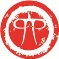 《臺北市112學年度教育盃中等學校武術錦標賽資料》